ПАСПОРТ №  12 дата 15 сентября 2017 г.
Паспорт благоустройства общественной территории ОБЩИЕ СВЕДЕНИЯАдрес объекта:Составитель паспорта: (наименование инвентаризационной комиссии муниципального образования, ФИО секретаря Комиссии)Сведения об общественной территории (в кв.м):1.1. Экспликация к схеме.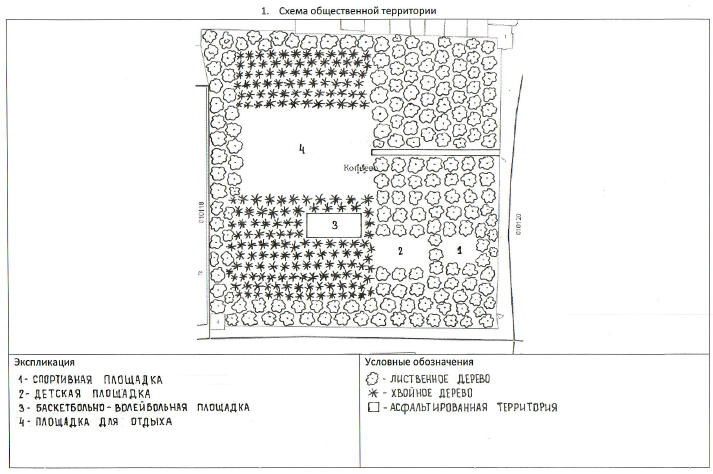 А. Сооружения:Б. Дорожно-тропиночная сеть:В. Малые архитектурные формы и элементы благоустройства:Потребность в благоустройстве общественной территорииДата проведения инвентаризации: «15» сентября  2017 г.Ф.И.О., должности и подписи членов инвентаризационной комиссии:Администрация Копьевского поссовета, Глава_____________________________________А.И.Тайченачев (организация, должность)                    (подпись)                               (Ф.И.О.)Администрация Копьевского поссовета, ведущий бухгалтер – экономист ______________О.К.ТихоноваАдминистрация Копьевского поссовета, специалист 1 категории______________________Т.А.Раткова        Администрация Копьевского поссовета, специалист 1 категории_____________________ И.А.Якушин МУП «Копьевское ЖКХ», и.о.главного инженера                          ______________________А.А.ТрофимовичНАИМЕНОВАНИЕ ОБЪЕКТА:    Паркп. Копьево ул. Парковая,  4АКомиссия по инвентаризации дворовых и общественных территорий в муниципальном образовании Копьевский поссовет, секретарь комиссии – Тихонова О.К., тел (39069) 21189№ п/пОбщая площадь общественной территории, кв.мВ том числеВ том числеВ том числеУровень благоустройства,%№ п/пОбщая площадь общественной территории, кв.мПлощадь проездов, тротуаров, площадок (общ.), кв.мПлощадь сооружений (общ.) (площадок), кв.мПлощадь озелененных участков, кв.мУровень благоустройства,%146 22636047004152610№ п/пНаименованиеКол-во, единицПлощадь, кв.мПокрытиеОборудованиеУровень благоустройства,%Потребность в благоустройствеПотребность в благоустройстве№ п/пНаименованиеКол-во, единицПлощадь, кв.мПокрытиеОборудованиеУровень благоустройства,%Замена, ремонт, реконструкция (указать)Стоимость работ, тыс. руб.№ п/пНаименованиеКол-во, единицПлощадь, кв.мПокрытиеОборудованиеУровень благоустройства,%Детская площадка1525земля-0установкагоркабеседкакачели – 2карусельскамья для детской площадки – 2урна - 222,326,348,229,09,95,6Спортплощадка1200земля-0установкаспортивный комплекстренажертурник трехуровневый54,619,116,3Площадка для отдыха13600земляскамьи0Автостоянка-------Площадка выгула домашних животных-------Иные сооружениябаскетбольно – волейбольная площадка1375асфальт90--№ п/пНаименованиеПлощадь, кв.мРазмеры, м  ПокрытиеУровень благоустройства,%Потребность в благоустройствеПотребность в благоустройстве№ п/пНаименованиеПлощадь, кв.мРазмеры, м  ПокрытиеУровень благоустройства,%Замена, ремонт, реконструкция (указать)Стоимость работ, тыс. руб.Проезды------Тротуары------Пешеходные дорожки36090*4асфальт90--Специальные дорожки (велодорожка и т.д.)------Элементы благоустройства территорий по приспособлению для маломобильных групп населения: пандусы, съезды------Иные варианты сети------№ п/пНаименованиеЕд. изм.Кол-во Уровень благоустройства,%Потребность в благоустройствеПотребность в благоустройстве№ п/пНаименованиеЕд. изм.Кол-во Уровень благоустройства,%Замена, ремонт, реконструкция (указать)Стоимость работ, тыс. руб.Светильникиед.21015132,0Опорыед.51012240,0Кабелим502020015,0Скамьи (трехрядные)скамьи простыеед.-023401554,8281,6Урныед.-01028,5Цветочницы ед.-0--Контейнерыед.-0--Декоративные скульптурыед.-0--Элементы благоустройства территорий по приспособлению для маломобильных групп населения: опорные поручни, специальное оборудование на детских и спортивных площадкахед.-----Иное оборудование-----ИТОГО:2 251,9№ п/пВид объекта благоустройства (общественной территории)Площадь, кв.м.Состояние (уд./неуд) (кратко описать проблемы)Потребность в благоустройстве  Потребность в благоустройстве  № п/пВид объекта благоустройства (общественной территории)Площадь, кв.м.Состояние (уд./неуд) (кратко описать проблемы)Замена, ремонт, реконструкция (указать)Стоимость работ, тыс. руб.Площадь  -- -- -- Парк 46226удовл.реконструкция2 483,2Набережная----Сквер  -- -- - Пешеходная зона - - - -Многофункциональные спортивно-игровые  площадки----Иной вид объекта общественной территории----